Попруженко Сергей Васильевич, доцент кафедры 77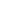 This report reflects citations to source items indexed within Web of Science. Perform a Cited Reference Search to include citations to items not indexed within Web of Science.Published Items in Each Year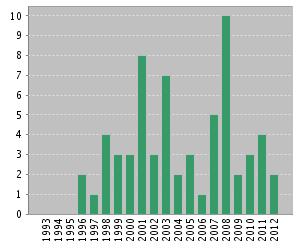 The latest 20 years are displayed.
View a graph with all years. Citations in Each Year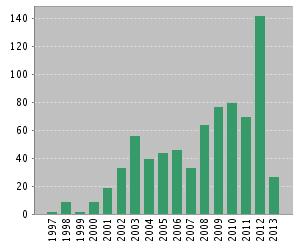 Results found:64Sum of the Times Cited [?] :753Sum of Times Cited without self-citations [?] :629 Citing Articles[?] :452Citing Articles without self-citations [?] :408Average Citations per Item [?] :11.77h-index [?] :16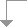 Use the checkboxes to remove individual items from this Citation Report 
or restrict to items published between and 2009 
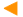 2010 2011 2012 2013 
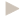 TotalAverage Citations
per YearUse the checkboxes to remove individual items from this Citation Report 
or restrict to items published between and 7780701422775344.29 1. Title: Laser-induced recollision phenomena: Interference resonances at channel closings Author(s): Popruzhenko, SV; Korneev, PA; Goreslavski, SP; et al.Source: PHYSICAL REVIEW LETTERS  Volume: 89   Issue: 2     Article Number: 023001   DOI: 10.1103/PhysRevLett.89.023001   Published: JUL 8 2002 3 2 3 2 2 51 4.25  2. Title: Laser-induced nonlinear excitation of collective electron motion in a cluster Author(s): Fomichev, SV; Popruzhenko, SV; Zaretsky, DF; et al.Source: JOURNAL OF PHYSICS B-ATOMIC MOLECULAR AND OPTICAL PHYSICS  Volume: 36   Issue: 18   Pages: 3817-3834   Article Number: PII S0953-4075(03)62172-3   DOI: 10.1088/0953-4075/36/18/310   Published: SEP 28 2003 3 3 0 3 0 49 4.45  3. Title: Electron-electron correlation in laser-induced nonsequential double ionization Author(s): Goreslavskii, SP; Popruzhenko, SV; Kopold, R; et al.Source: PHYSICAL REVIEW A  Volume: 64   Issue: 5     Article Number: 053402   DOI: 10.1103/PhysRevA.64.053402   Published: NOV 2001 1 4 2 1 1 46 3.54  4. Title: Time-Resolved Holography with Photoelectrons Author(s): Huismans, Y.; Rouzee, A.; Gijsbertsen, A.; et al.Source: SCIENCE  Volume: 331   Issue: 6013   Pages: 61-64   DOI: 10.1126/science.1198450   Published: JAN 7 2011 0 0 13 25 2 40 13.33  5. Title: Coulomb asymmetry in above-threshold ionization Author(s): Goreslavski, SP; Paulus, GG; Popruzhenko, SV; et al.Source: PHYSICAL REVIEW LETTERS  Volume: 93   Issue: 23     Article Number: 233002   DOI: 10.1103/PhysRevLett.93.233002   Published: DEC 3 2004 5 2 0 9 3 34 3.40  6. Title: Nonsequential double ionization: a quasiclassical analysis of the Keldysh-type transition amplitude Author(s): Goreslavski, SP; Popruzhenko, SVSource: OPTICS EXPRESS  Volume: 8   Issue: 7   Pages: 395-400   Published: MAR 26 2001 0 2 1 3 0 33 2.54  7. Title: Coulomb-corrected quantum trajectories in strong-field ionization Author(s): Popruzhenko, S. V.; Paulus, G. G.; Bauer, D.Source: PHYSICAL REVIEW A  Volume: 77   Issue: 5     Article Number: 053409   DOI: 10.1103/PhysRevA.77.053409   Part: Part b   Published: MAY 2008 7 4 8 11 1 32 5.33  8. Title: Strong Field Ionization Rate for Arbitrary Laser Frequencies Author(s): Popruzhenko, S. V.; Mur, V. D.; Popov, V. S.; et al.Source: PHYSICAL REVIEW LETTERS  Volume: 101   Issue: 19     Article Number: 193003   DOI: 10.1103/PhysRevLett.101.193003   Published: NOV 7 2008 7 6 6 10 1 30 5.00  9. Title: Low-Energy Structures in Strong Field Ionization Revealed by Quantum Orbits Author(s): Yan, Tian-Min; Popruzhenko, S. V.; Vrakking, M. J. J.; et al.Source: PHYSICAL REVIEW LETTERS  Volume: 105   Issue: 25     Article Number: 253002   DOI: 10.1103/PhysRevLett.105.253002   Published: DEC 13 2010 0 0 6 19 4 29 7.25  10. Title: Strong field approximation for systems with Coulomb interaction Author(s): Popruzhenko, S. V.; Bauer, D.Source: JOURNAL OF MODERN OPTICS  Volume: 55   Issue: 16   Pages: 2573-2589   DOI: 10.1080/09500340802161881   Published: 2008 5 6 7 9 1 29 4.83 